My certificationsWhen it's time to certify on a course you can choose to go throughMy certifications’ or’Serach course’ or’Search session’A list of the students who have completed the course are marked for certification is shown. 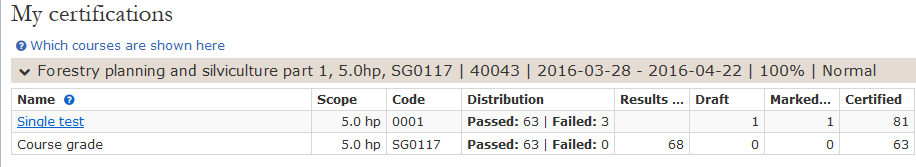 Should you approve a student, mark the box in front of the current personShould everyone be approved, mark the box next to the headline personal identity no.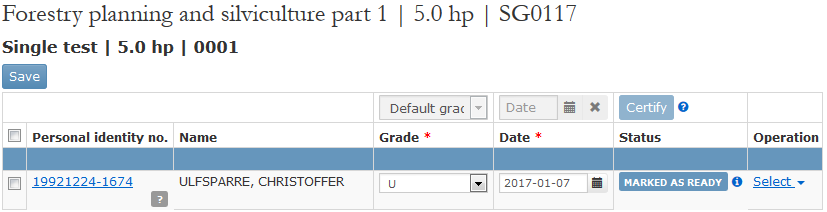 Enter grades and title if it is a degree projectYou can change the date and grades if neededSaveMake a click on certify and savew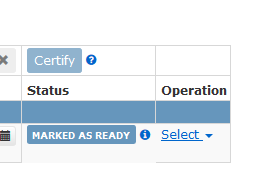 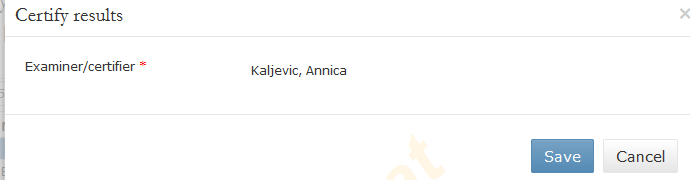 Once you've done this, you have to log in again as a safety precaution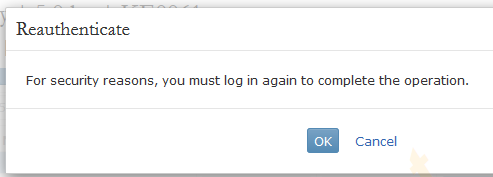 När detta är gjort kommer kursen att visas igen men utan studenter.Då har allt gått bra med inläggningen av resultaten